Fall Prevention ToolkitModule 3 Tools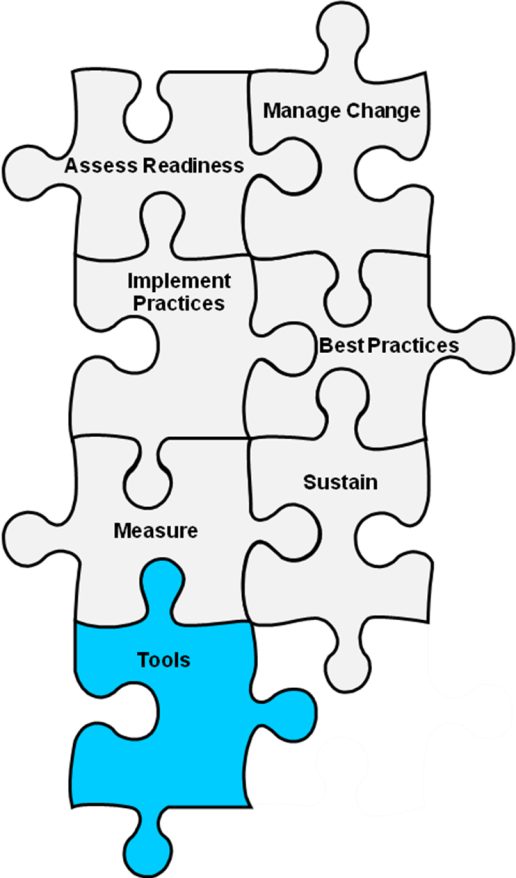 Tool 3A: Inpatient Falls Clinical PathwayTool 3B: Scheduled Rounding ProtocolTool 3C: Environmental Safety at the BedsideTool 3D: Environmental Safety Hazard ReportTool 3G: Stratify Fall ScaleTool 3H: Morse Fall Scale to use for the Case Study activityTool 3I: Medication Fall Risk Scale and Evaluation ToolsTool 3J: Delirium Evaluation BundleTool 3M: Sample Care PlanTool 3N: Post-fall Assessment, Clinical ReviewTool 3O: Post-fall Assessment for Root Cause AnalysisCustomized Tool 3P: Checklist of Best Practices3A: Master Clinical Pathway for Inpatient Falls Background: The purpose of this tool is to provide an overview of how fall prevention care processes could occur at your hospital or hospital unit. Reference: Developed by Falls Toolkit Research Team.How to use this tool: Compare the master clinical pathway to your current activities and adapt your activities or the master clinical pathway as needed to suit your specific circumstances. This tool can be used by the quality improvement manager, staff nurses, and nursing assistants as an aid in designing a new system, as a training tool, or as an ongoing clinical reference tool. This tool can be modified or a new one created to meet the needs of your particular setting. If you prepared a process map describing your current practices, you can compare that with desired practices outlined on the clinical pathway. Inpatient Falls Clinical Pathway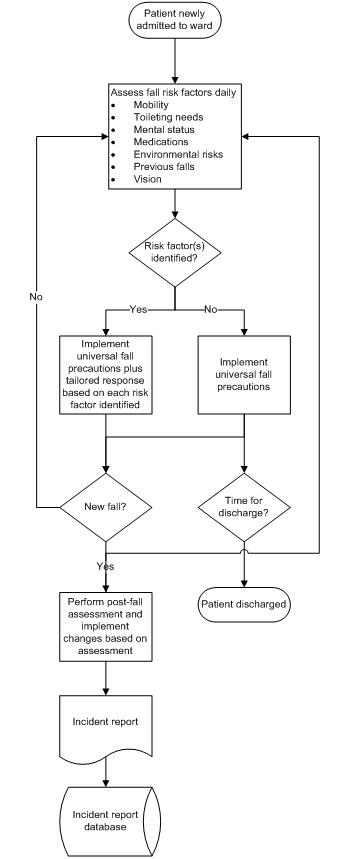 3B: Scheduled Rounding Protocol Background: Hourly rounds are an opportunity to ensure that universal fall precautions are implemented and that patients’ needs are being met. These rounds integrate fall prevention activities with the rest of a patient’s care. Reference: Adapted from Meade CM, Bursell AL, Ketelsen L. Effects of nursing rounds: on patients’ call light use, satisfaction, and safety. Am J Nurs 2006;106(9):58-70 with permission. Items that have been modified or added are marked with an asterisk.How to use this tool: Review the hourly rounding protocol and adapt it to your specific circumstances. For example, components of the fall risk factor assessment can be added, such as a brief mental status screen. This protocol can be used by staff nurses, nursing assistants, and the unit manager to ensure that universal fall precautions are in place.The following items should be checked and performed for each patient. Upon entering the room, tell the patient you are there to do your rounds.3C: Tool Covering Environmental Safety at the BedsideBackground: Facility safety is key to preventing falls in the hospital. Reference: Adapted from AHRQ publication on the Falls Management Program for nursing homes. Available at: www.ahrq.gov/research/ltc/fallspx/fallspxmanual.htm. How to use this tool: This tool contains an inspection checklist to be completed jointly by the unit manager and facility engineer to identify and resolve environmental safety issues in hospital rooms. The inspection is designed to be performed room by room and bed by bed within each room (if rooms are not private).Use the results from the inspection process to determine which items require attention by the nursing staff or maintenance or replacement by the facility engineers. Additional guidance for engineers about maintenance and repairs may be found at: www.ahrq.gov/research/ltc/fallspx/fallspxmanapd.htm. Inspection List Write the unit name, date, and room numbers across the top line. Put the bed number or letter across the second line and sign it. Put an “X” under the room number and bed beside all the tasks that need to be done (leave blank if no safety issue is identified or problem can be fixed immediately). Indicate whether this task should be completed by the nursing staff or facilities staff in the Assigned column. Tasks that are typically completed by the facility engineers are denoted with an “(f).” Write notes about special problems or add details in the Notes column.3D: Hazard Report FormBackground: This tool contains a form for reporting environmental hazards when they are detected. Whereas the inspection checklist (Tool 3C, “Tool Covering Environmental Safety at the Bedside”) is for regular, systematic review for fall hazards, this form is for hazards detected incidentally during usual care.Reference: Falls prevention strategies in health care settings. Plymouth Meeting, PA: ECRI Institute; 2006. Hazard Report Form 13: 248. Reprinted with permission. How to use this tool: Use this form whenever an environmental hazard is detected. You may need to change the people to whom the hazard is reported based on your local organizational setup. Any hospital employee who enters patient rooms can use this form.Hazard Report FormTo: Nurse ManagerEquipment or Condition Presenting Hazard: Location of Hazard:  Date Hazard Reported:  Hazard Reported by (your name): Corrective Action Taken (describe what you did to eliminate the hazard):Work Order Initiated (describe what still needs to be done to eliminate the hazard):  Work Order Completed on: Work Order Completed by:  Action Taken to Eliminate Future Occurrences:Hazard Reported at: Staff Meeting (date): Shift Reports (date): Posting on Bulletin Boards (date): Copies of this form must be forwarded to the Risk Manager.Reprinted with permission. © 2006, ECRI Institute, 5200 Butler Pike, Plymouth Meeting, PA 19462, www.ecri.org.3G: STRATIFY Scale for Identifying Fall Risk FactorsBackground: This tool can be used to identify risk factors for falls in hospitalized patients. The total score may be used to predict future falls, but it is more important to identify risk factors using the scale and then plan care to address those risk factors.Reference: Adapted from Oliver D, Britton M, Seed P, et al. Development and evaluation of evidence based risk assessment tool (STRATIFY) to predict which elderly inpatients will fall: case-control and cohort studies. BMJ 1997;315(7115):1049-53. Reprinted with permission from BMJ Group.How to use this tool: Please fill out the scale as instructed below. This tool can be used by staff nurses.Use this tool in conjunction with clinical assessment and a review of medications (see Tool 3I) to determine if a patient is at risk for falls and plan care accordingly. Note that this scale may not capture the risk factors that are most important on your hospital ward, so consider your local circumstances. If your hospital uses an electronic health record, consult your hospital’s information systems staff about integrating this tool into the electronic health record.STRATIFY Risk Assessment ToolAnswer all five questions below and count the number of “Yes” answers. 3H: Morse Fall Scale for Identifying Fall Risk FactorsBackground: This tool can be used to identify risk factors for falls in hospitalized patients. The total score may be used to predict future falls, but it is more important to identify risk factors using the scale and then plan care to address those risk factors.Reference: Adapted from Morse JM, Morse RM, Tylko SJ. Development of a scale to identify the fall-prone patient. Can J Aging 1989;8:366-7.  Reprinted with the permission of Cambridge University Press.How to use this tool: A training module on proper use of the Morse Fall Scale developed by the Partners HealthCare Fall Prevention Task Force may be found at www.brighamandwomens.org/Patients_Visitors/pcs/nursing/nursinged/Medical/FALLS/Fall_TIPS_Toolkit_MFS%20Training%20Module.pdf. In addition to completion of the module, training should include real cases where the provider conducts an assessment. Mental status and gait parameters require actual assessment of a real patient (as opposed to solely a chart review).This tool can be used by staff nurses. Use this tool in conjunction with clinical assessment and a review of medications (see Tool 3I) to determine if a patient is at risk for falls and plan care accordingly. Note that this scale may not capture the risk factors that are most important on your hospital ward, so consider your local circumstances.Register through Partners HealthCare at www.brighamandwomens.org/Patients_Visitors/pcs/nursing/nursinged/Medical/FALLS/Permissions/PHS%20MFS%20Competency.pdf prior to use. If your hospital uses an electronic health record, consult your hospital’s information systems staff about integrating this tool into the electronic health record.Morse Fall Scale* Weak gait: Short steps (may shuffle), stooped but able to lift head while walking, may seek support from furniture while walking, but with light touch (for reassurance).† Impaired gait: Short steps with shuffle; may have difficulty arising from chair; head down; significantly impaired balance, requiring furniture, support person, or walking aid to walk.‡ Suggested scoring based on Morse JM, Black C, Oberle K, et al. A prospective study to identify the fall-prone patient. Soc Sci Med 1989; 28(1):81-6. However, note that Morse herself said that the appropriate cut-points to distinguish risk should be determined by each institution based on the risk profile of its patients. For details, see Morse JM, , Morse RM, Tylko SJ. Development of a scale to identify the fall-prone patient. Can J Aging 1989;8;366-7. 3I: Medication Fall Risk Score and Evaluation ToolsBackground: This tool can be used to identify medication-related risk factors for falls in hospitalized patients. A pharmacist would perform this assessment.Reference: Used with permission: Beasley B, Patatanian E. Development and implementation of a pharmacy fall prevention program. Hosp Pharm 2009;44(12):1095-1102. © 2009, Thomas Land Publishers, www.hosp-pharmacy.com. How to use this tool: Evaluate medication-related fall risk on admission and at regular intervals thereafter. Add up the point value (risk level) for every medication the patient is taking. If the patient is taking more than one medication in a particular risk category, the score should be calculated by (risk level score) x (number of medications in that risk level category). For a patient at risk, a pharmacist should use the evaluation tools to determine if medications may be tapered, discontinued, or changed to a safer alternative. Use this tool in conjunction with clinical assessment and a nursing risk scale (e.g., Tool 3H, “Morse Fall Scale for Identifying Fall Risk Factors,” or 3G, “STRATIFY Scale for Identifying Fall Risk Factors”) to determine if a patient is at risk for falls and plan care accordingly. Note that this scale may not capture the medication risk factors that are most important on your hospital ward, so consider your local circumstances.* A hybrid approach is to have the nurse use a scale such as the one below and alert the pharmacist if the total score is 6 or greater.If your hospital uses an electronic health record, consult your hospital’s information systems staff about integrating this tool into the electronic health record. * Formularies may differ. Consult the hospital pharmacy and therapeutics committee or pharmacy department for formulary drugs within the American Hospital Formulary Service drug class identified in the table. The hospital can decide how to specify the drugs that fall within these risk classes. Also consider the dose and timing of medications (e.g., avoiding diuretic use close to bedtime).Medication Fall Risk Score* Includes opiates.† Although not included in the original scoring system, the falls toolkit team recommends that you include non-benzodiazepine sedative-hypnotic drugs (e.g., zolpidem) in this category.Medication Fall Risk Evaluation ToolsUse the tools below when evaluating patients found to have high medication-related risk for falls. The comments section provides information on how to evaluate the indicators.* Beers criteria are available at: American Geriatrics Society updated Beers criteria for potentially inappropriate medication use in older adults. J Am Geriatr Soc 2012;60(4):616-31.† Age 65 years or older.3J: Delirium Evaluation Bundle: Digit Span, Short Portable Mental Status Questionnaire, and Confusion Assessment MethodBackground: Patients found to have impaired mental activity as a risk factor for falls require further evaluation. The Delirium Evaluation Bundle is designed to help determine if the patient has delirium. Reference:Digit Span: Scoring guidelines from Montreal Cognitive Assessment are available at the Veterans Affairs (VA) Web page for the National Parkinson’s Disease Research, Education, and Clinical Center & VA PD Consortium, www.parkinsons.va.gov/consortium/moca.asp. Short Portable Mental Status Questionnaire: Adapted from (1) Hospital Elder Life Program and (2) Pfeiffer E. A short portable mental status questionnaire for the assessment of organic brain deficit in elderly patients. J Am Geriatr Soc 1975;23:433-41.Confusion Assessment Method: Adapted from Inouye SK, van Dyck CH, Alessi CA, et al. Clarifying confusion. Ann Intern Med 1990;113(12):941-8.How to use this tool: A proper evaluation for delirium requires both standardized testing and direct observation of the patient’s behavior. Performing the Digit Span Test and the Short Portable Mental Status Questionnaire will provide information that can be used in the Confusion Assessment Method (CAM). Instructions for each test are explained below. Use the provided link to access the CAM training manual.This tool should be used in any patient whose mental status is unclear on admission or transfer to a unit, or whose mental status has acutely declined. The tool will allow you to determine if a patient is delirious and therefore requires further medical evaluation for delirium. Physicians, nurse practitioners, and physician assistants can carry out this assessment, but training is required (use links provided below to access material). The training is particularly important to distinguish delirium from behavioral symptoms of dementia. Consider having clinical champions for delirium assessment who can be called in to evaluate a patient if needed. If your hospital uses an electronic health record, consult your hospital’s information systems staff about integrating this tool into the electronic health record.Digit SpanNow I am going to say some numbers. Please repeat them back to me.[SAY DIGITS AT RATE OF ONE PER SECOND]Now I am going to read some more numbers, but I want you to repeat them in backward order from the way I read them to you. So, for example, if I said 6-4, you would say 4-6.[SAY DIGITS AT RATE OF ONE PER SECOND]SCORING: Patients should be able to repeat 5 digits forward and 3 digits backward under normal conditions. Inability to do so represents an abnormal test result. Short Portable Mental Status Questionnaire*A mistake on ANY part of this question should be scored as an error.Total Errors: _______SCORING*:0-2 errors: normal mental functioning 3-4 errors: mild cognitive impairment 5-7 errors: moderate cognitive impairment 8 or more errors: severe cognitive impairment *One more error is allowed in the scoring if a patient has had a grade school education or less. One less error is allowed if the patient has had education beyond the high school level.The Short Portable Mental Status Questionnaire was originally published as Pfeiffer E. A short portable mental status questionnaire for the assessment of organic brain deficit in elderly patients. J Am Geriatr Soc 1975;23:433-41. The version shown here is adapted from the Hospital Elder Life Program (www.hospitalelderlifeprogram.org ). Used with permission. © E. Pfeiffer, 1994.Confusion Assessment MethodAfter checking the patient’s orientation and performing the Digit Span Test and Short Portable Mental Status Questionnaire, rate the patient using the Confusion Assessment Method. This is best done after going through a training process, available at www.hospitalelderlifeprogram.org. After agreement to conditions of use, download the Confusion Assessment Method Training Manual at www.hospitalelderlifeprogram.org/pdf/TheConfusionAssessmentMethodTrainingManual.pdf. A brief summary of the Confusion Assessment Method for nurses is also available through the Hartford Institute for Geriatric Nursing at: http://consultgerirn.org/uploads/File/trythis/try_this_13.pdf. A 50-minute training video for nurses is available through the Hartford Institute for Geriatric Nursing at: http://consultgerirn.org/resources/media/?vid_id=4361983#player_container. To rate the patient with the Confusion Assessment Method, use the worksheet on the next page.Confusion Assessment Method Shortened Version WorksheetIf all items in Box 1 are checked and at least one item in Box 2 is checked, a diagnosis of delirium is suggested.© 2003, Hospital Elder Life Program. Adapted from Inouye SK, van Dyck CH, Alessi CA, et al, Clarifying confusion: the confusion assessment method. A new method for detection of delirium. Ann Intern Med 1990;113(12):941-8. 3M: Sample Care Plan Care Plan3N: Postfall Assessment, Clinical ReviewBackground: This protocol explains how to assess and follow injury risk in a patient who has fallen.Reference: Adapted from the South Australia Health Fall Prevention Toolkit. Available at: www.sahealth.sa.gov.au/wps/wcm/connect/5a7adb80464f6640a604fe2e504170d4/Post+fall+management+protocol-SaQ-20110330.pdf?MOD=AJPERES&CACHEID=5a7adb80464f6640a604fe2e504170d4How to use this tool: Staff nurses and physicians should follow this protocol, in combination with clinical judgment, with patients who have just fallen. Training on the Glasgow Coma Scale is available at: www.nursingtimes.net/Binaries/0-4-1/4-1735373.pdf. (Full citation: Jevon P. Neurological assessment part 4 - Glasgow Coma Scale 2. Nurs Times 2008;104(30):24-5.) This training includes graphics demonstrating various aspects of the scale.Postfall Assessment, Clinical ReviewNote: There is increased risk of intracranial hemorrhage in patients with advanced age; on anticoagulant and/or antiplatelet therapy; and known coagulopathy, including those with alcoholism. In addition, there may be late manifestations of head injury after 24 hours.Important CommunicationsIn the medical record, document the incident, outcome, and initial and ongoing observations, and update fall risk assessment and care plan.Notify the treating medical provider at the time of the incident, and schedule an interdisciplinary review of the patient’s care. At handover, inform all clinical team members about the incident, any changes to the care plan, and possible investigation process. Notify family in accordance with your hospital’s policy.Glasgow Coma ScaleThe Glasgow Coma Scale provides a score in the range 3-15; patients with scores of 3-8 are usually said to be in a coma. The total score is the sum of the scores in three categories. For adults, the scores follow: Activity Score TOTAL (3–15): _______ReferenceTeasdale G, Jennett B. Assessment of coma and impaired consciousness. A practical scale. Lancet 1974;2(7872):81-4.3O: Postfall Assessment for Root Cause AnalysisBackground: A standardized approach to postfall evaluation is key to maintaining the patient’s safety and for organizational learning about how to prevent future falls.Reference: This tool is adapted from a tool developed by Ronald I. Shorr, M.D., M.S. See Shorr RI, Mion LC, Chandler AM, et al. Improving the capture of fall events in hospitals: combining a service for evaluating inpatient falls with an incident report system. J Am Geriatr Soc 2008;56(4):701-4.) The Confusion Assessment Method within this tool is adapted from a tool by Sharon K. Inouye, M.D., M.P.H. (See Inouye SK, van Dyck CH, Alessi CA, et al. Clarifying confusion. Ann Intern Med 1990;113(12):941-8.) How to use this tool: The information below can be customized for use within your hospital. Note that the tool was originally used as part of a dedicated fall evaluation service that was called to investigate each fall. For details, see the Shorr reference. This tool can be used by staff nurses and information systems staff.The tool may be used for the purpose of root cause analysis to prevent future falls in this patient and in future patients. This assessment should be performed in conjunction with a medical provider’s or pharmacist’s assessment of medications contributing to fall risk (see Tool 3I, “Medication Fall Risk Scale and Evaluation Tools”) and a medical provider’s assessment of laboratory test results, if appropriate. The Orthostatic Vital Sign Measurement tool (Tool 3F) and the Delirium Evaluation Bundle (Tool 3J) may be helpful in completing this tool. A separate tool (Tool 3N, ‘Postfall Assessment, Clinical Review) covers how to assess and follow injury risk immediately after a patient has fallen.Postfall AssessmentPATIENT/WITNESS DESCRIPTION OF FALL:1.1. Can you remember anything about your fall?__Yes	__No	The patient can’t answer reliably1.2. Did anyone witness the fall?__Yes, by: 	__No or don’t know (if no good quality patient or witness description, go to part 2)1.3. Where did you fall?__Bathroom	__Hall	__Room	__Other, describe: 	1.4. What were you doing at the time of the fall?__Don’t remember__ “Rolled out of bed”__Trying to reach/pick-up something__Trying to get in/out of bed to go to toilet/commode__Trying to get in/out of bed for other reason__Trying to get in/out of chair__Trying to get on/off bedside commode/toilet__Trying to use sink, shower, chair, or toilet/commode__Trying to dress/undress__Other, describe: 	1.5. Why do you think you fell?__Don’t know, remember__I had a recent lower extremity amputation __Slipped, tripped__Got lightheaded, dizzy, or “blacked out”__Arms or legs got weak__Tried to sit, but missed__I lost my balance__“Got tangled up” with IV, tubing, clothes, etc.__Bed or chair not locked__Other, describe: 	BRIEF MENTAL AND PHYSICAL ASSESSMENT2.1. Short Portable Mental Status Questionnaire* A mistake on ANY part of this question should be scored as an error.Total Errors: _______SCORING*: 0-2 errors: normal mental functioning 3-4 errors: mild cognitive impairment 5-7 errors: moderate cognitive impairment 8 or more errors: severe cognitive impairment * One more error is allowed in the scoring if a patient has had a grade school education or less. One less error is allowed if the patient has had education beyond the high school level.Section 2.1 adapted with permission from Pfeiffer E. A short portable mental status questionnaire for the assessment of organic brain deficit in elderly patients. J Am Geriatr. Soc 1975;23(10):433-41. © E. Pfeiffer, 1994.2.2. Confusion Assessment MethodSection 2.2 adapted from Inouye SK, van Dyck CH, Alessi CA, et al. Clarifying confusion. Ann Intern Med 1990;113(12):941-8. Used with permission, Sharon K. Inouye, M.D., M.P.H. ©2000, Hospital Elder Life Program. All rights reserved.2.3. Severity of injury (check the most severe)__None (skip to question 2.5)__Minor (complaint of pain; requires ice, dressing, cleaning of wound, elevating of limb, or medication)__Moderate (requires suturing, steri-strips, or splinting)__Major (requires surgery, casting, traction, neurologic consultation for change in level of consciousness)__Possible, at time of this evaluation major injury is suspected but not yet confirmed by tests__Definite, at time of this evaluation major injury has been confirmed__Death2.4. Describe injuries; check all that apply2.5. Orthostatic blood pressure * Sitting measurements are only necessary if standing cannot be obtained.NURSE INTERVIEW (NURSE ASSIGNED TO PATIENT)3.1. How did you find out that this patient fell?__I saw the patient fall__Alarm went off__Patient/witness called__Heard noise/found patient on floor3.2. What was the patient doing at time of fall?__Don’t know__“Rolled out of bed”__Trying to get in/out of chair__Trying to get in/out of bed to go to the bathroom/commode__Trying to reach/pick up something __Trying to get in/out of bed for another reason__Trying to get on/off toilet/bedside commode (BSC)__Trying to use the bedside sink, shower, toilet/BSC chair__Trying to dress/undress__Other, describe: 	3.3. Why do you think the patient fell/lost their balance?__Don’t know__Catastrophic event (e.g., stroke, arrhythmia NOT orthostatic hypotension)__Arms or legs got weak__Got lightheaded, dizzy, or “blacked out”__Tried to sit, but missed__Secondary gain (e.g., seeking attention)__Related to recent amputation__“Got tangled up” in equipment__Low blood sugar__Slipped or tripped__Lost balance__Medications__Bed, chair not locked__Other, describe: 	3.4. Prior to the patient’s fall, what was his/her activity level (ask nurse this question)?__Up ad lib__Ambulate with assistance__Bedrest__Up in chair with assistance__Other, describe: 	3.5. Prior to fall, identify the ancillary walking aids patient had available in room (check all that apply):__None__Cane__Walker__Wheelchair__Leg prosthesis__Other3.6. Prior to fall, were fall prevention measures in place?3.7. What CONNECTED IVs/tubes were present at the time of the fall?OTHER IMPORTANT INFORMATION NOT COVERED ON THIS FORMPlease record orthostatic blood pressure readings in the patient’s chart and return this form to the designated place in the staffing office.Customized Tool 3P - Best Practices Purpose: To be used to monitor progress on identifying best practices in fall prevention  1Assess patient pain levels using a pain-assessment scale (if staff other than RNs are doing the rounding and the patient is in pain, contact an RN immediately so the patient does not have to use the call light for pain medication).2Put medication as needed on RN’s scheduled list of things to do for patients and offer the dose when due.3Offer toileting assistance.4Check that patient is using correct footwear (e.g., specific shoes/slippers, nonskid socks).*5Check that the bed is in locked position.*6Place hospital bed in low position when patient is resting; ask if patient needs to be repositioned and is comfortable.*7Make sure the call light/call bell button is within the patient’s reach and patient can demonstrate use.*8Put the telephone within the patient’s reach.9Put the TV remote control and bed light switch within the patient’s reach.10Put the bedside table next to the bed or across bed.*11Put the tissue box and water within the patient’s reach.12Put the garbage can next to the bed.13Prior to leaving the room, ask, “Is there anything I can do for you before I leave? I have time while I am here in the room.”14Tell the patient that a member of the nursing staff (use names on white board) will be back in the room in an hour to round again.UnitDate:Room Number:Assigned toNotesSignature: Bed:Bed:1. PathsRemove unused equipment (canes/walkers).Remove unused equipment (canes/walkers).1. PathsRemove bedside commode, if unused.Remove bedside commode, if unused.1. PathsWith patient’s permission, rearrange room to clear paths.With patient’s permission, rearrange room to clear paths.1. PathsPut the bedside table next to the bed or across bed.Put the bedside table next to the bed or across bed.1. PathsRemove unused items from bathroom and store elsewhere.Remove unused items from bathroom and store elsewhere.1. PathsMake tiebacks for divider curtains.Make tiebacks for divider curtains.(f)1. PathsTie electrical cords out of path (TV, phone).Tie electrical cords out of path (TV, phone).(f)2. FurnitureAdjust bed into locked position. Adjust bed into locked position. 2. FurnitureReplace unstable bed with a stable one.Replace unstable bed with a stable one.2. FurniturePush bed to wall (check local and state fire codes).Push bed to wall (check local and state fire codes).2. FurnitureRemove all lightweight or unstable furniture.Remove all lightweight or unstable furniture.2. FurnitureClean, repair, or replace broken bed wheel locks.Clean, repair, or replace broken bed wheel locks.(f)2. FurnitureFix unstable furniture.Fix unstable furniture.(f)2. FurnitureSecure loose bathroom handrails.Secure loose bathroom handrails.(f)2. FurnitureReplace missing rubber tips on bedside commode.Replace missing rubber tips on bedside commode.(f)2. FurnitureReplace missing rubber tips on handrails that rest on floor.Replace missing rubber tips on handrails that rest on floor.(f)2. FurnitureSecure raised toilet seat to commode.Secure raised toilet seat to commode.(f)3. Easy AccessArrange room so that items are within patient’s reach (e.g., walking aids are within safe reach).Arrange room so that items are within patient’s reach (e.g., walking aids are within safe reach).(f)4. FloorRepair or replace floor covering.Repair or replace floor covering.(f)4. FloorReplace high, broken, or missing thresholds.Replace high, broken, or missing thresholds.(f)4. FloorAdd grading to thresholds between room and bathroom.Add grading to thresholds between room and bathroom.(f)5. Lighting Replace burned out or flickering bulbs. Use max wattage.Replace burned out or flickering bulbs. Use max wattage.(f)5. Lighting Repair broken room lights or call lights.Repair broken room lights or call lights.(f)5. Lighting Replace broken call light cords or lengthen cords.Replace broken call light cords or lengthen cords.(f)6. Equipment Inspect wheelchair (for all wheelchairs found).Inspect wheelchair (for all wheelchairs found).(f)6. Equipment Repair cane.Repair cane.(f)6. Equipment Repair walker.Repair walker.(f)1Did the patient present to hospital with a fall or has he or she fallen on the ward since admission (recent history of fall)?Yes = 1No = 02Is the patient agitated?Yes = 1No = 03Is the patient visually impaired to the extent that everyday function is affected?Yes = 1No = 04Is the patient in need of especially frequent toileting?Yes = 1No = 05Does the patient have a combined transfer and mobility score of 3 or 4? (calculate below)Yes = 1No = 05Transfer score: Choose one of the following options which best describes the patient’s level of capability when transferring from a bed to a chair:0 = Unable1 = Needs major help2 = Needs minor help3 = IndependentYes = 1No = 05Mobility score: Choose one of the following options which best describes the patient’s level of mobility:0 = Immobile1 = Independent with the aid of a wheelchair2 = Uses walking aid or help of one person3 = IndependentYes = 1No = 05Combined score (transfer + mobility): ____________ Yes = 1No = 0Total score from questions 1-5: ___________0 = Low risk 1 = Moderate risk2 or above = High riskTotal score from questions 1-5: ___________0 = Low risk 1 = Moderate risk2 or above = High riskTotal score from questions 1-5: ___________0 = Low risk 1 = Moderate risk2 or above = High riskTotal score from questions 1-5: ___________0 = Low risk 1 = Moderate risk2 or above = High riskItemItem ScorePatient Score1. History of falling (immediate or previous)No	0Yes	25______2. Secondary diagnosis (≥ 2 medical diagnoses in chart)No	0Yes	15______3. Ambulatory aidNone/bedrest/nurse assist Crutches/cane/walker Furniture01530______4. Intravenous therapy/heparin lockNo	0Yes	20______5. GaitNormal/bedrest/wheelchairWeak*Impaired†01020______6. Mental statusOriented to own abilityOverestimates/forgets limitations015______Total Score‡: Tally the patient score and record.<25: Low risk25-45: Moderate risk>45: High riskTotal Score‡: Tally the patient score and record.<25: Low risk25-45: Moderate risk>45: High risk______Point Value (Risk Level)American Hospital Formulary Service ClassComments3 (High)Analgesics,* antipsychotics, anticonvulsants, benzodiazepines†Sedation, dizziness, postural disturbances, altered gait and balance, impaired cognition2 (Medium)Antihypertensives, cardiac drugs, antiarrhythmics, antidepressantsInduced orthostasis, impaired cerebral perfusion, poor health status1 (Low)DiureticsIncreased ambulation, induced orthostasisScore ≥ 6Higher risk for fall; evaluate patientIndicatorCommentsMedications Beers criteria,* dose adjustment for renal function or disease state, overuse of medications, IV accessLaboratory Therapeutic drug levels (digoxin, phenytoin), international normalized ratio, electrolytes, hemoglobin/hematocritDisease states Comorbidities, hypertension, congestive heart failure, diabetes, orthopedic surgery, prior fall, dementia, other†Education Patient’s ability/willingness to learn, patient’s mental statusDIGITS FORWARD (DF)Response2 - 9 - 1____ - ____ - ____3 - 5 - 7 - 4____ - ____ - ____ - ____6 - 1 - 9 - 2 - 7____ - ____ - ____ - ____ - ____DIGITS BACKWARD (DB)Response7 - 4 – 2____ - ____ - ____5 - 3 - 8 - 4____ - ____ - ____ - ____QuestionResponseResponseResponseError?What are the date, month, and year?*DateMonthYearWhat is the day of the week?What is the name of this place?What is your phone number?How old are you?When were you born?Who is the current president?Who was the president before him?What was your mother’s maiden name?Can you count backward from 20 by 3s?EVALUATOR:EVALUATOR:EVALUATOR:DATE:DATE:I.	ACUTE ONSET AND FLUCTUATING COURSE I.	ACUTE ONSET AND FLUCTUATING COURSE I.	ACUTE ONSET AND FLUCTUATING COURSE BOX 1a. Is there evidence of an acute change in mental status from the patient’s baseline?a. Is there evidence of an acute change in mental status from the patient’s baseline?a. Is there evidence of an acute change in mental status from the patient’s baseline?No 	Yes 	b. Did the (abnormal) behavior fluctuate during the day, that is, tend to come and go or increase and decrease in severity?b. Did the (abnormal) behavior fluctuate during the day, that is, tend to come and go or increase and decrease in severity?b. Did the (abnormal) behavior fluctuate during the day, that is, tend to come and go or increase and decrease in severity?No 	Yes 	II.	INATTENTIONII.	INATTENTIONII.	INATTENTIONDid the patient have difficulty focusing attention, for example, being easily distractible or having difficulty keeping track of what was being said?Did the patient have difficulty focusing attention, for example, being easily distractible or having difficulty keeping track of what was being said?Did the patient have difficulty focusing attention, for example, being easily distractible or having difficulty keeping track of what was being said?No 	Yes 	III.	DISORGANIZED THINKINGIII.	DISORGANIZED THINKINGIII.	DISORGANIZED THINKINGWas the patient’s thinking disorganized or incoherent, such as rambling or irrelevant conversation, unclear or illogical flow of ideas, or unpredictable switching from subject to subject?Was the patient’s thinking disorganized or incoherent, such as rambling or irrelevant conversation, unclear or illogical flow of ideas, or unpredictable switching from subject to subject?Was the patient’s thinking disorganized or incoherent, such as rambling or irrelevant conversation, unclear or illogical flow of ideas, or unpredictable switching from subject to subject?BOX 2Was the patient’s thinking disorganized or incoherent, such as rambling or irrelevant conversation, unclear or illogical flow of ideas, or unpredictable switching from subject to subject?Was the patient’s thinking disorganized or incoherent, such as rambling or irrelevant conversation, unclear or illogical flow of ideas, or unpredictable switching from subject to subject?Was the patient’s thinking disorganized or incoherent, such as rambling or irrelevant conversation, unclear or illogical flow of ideas, or unpredictable switching from subject to subject?No 	Yes 	IV.	ALTERED LEVEL OF CONSCIOUSNESSIV.	ALTERED LEVEL OF CONSCIOUSNESSIV.	ALTERED LEVEL OF CONSCIOUSNESSOverall, how would you rate the patient’s level of consciousness?Overall, how would you rate the patient’s level of consciousness?Overall, how would you rate the patient’s level of consciousness?		 Alert (normal)		 Alert (normal)		 Alert (normal)	 Vigilant (hyperalert)	 Lethargic (drowsy, easily aroused)	 Stupor (difficult to arouse)	 Coma (unarousable)Do any checks appear in this box?Do any checks appear in this box?Do any checks appear in this box?No 	Yes 	GOAL: To reduce likelihood of falls while maintaining dignity and independenceState action taken below (sample provided):Call. Ensure call bell explained and in reach. Consider alternatives for patients unable to recall use of call bell, e.g., use brass bell, move bed in sight of nurses’ station.Call bell in reach but may forget, will probably call her daughter’s name instead; moved within earshot of nurses’ station.Eyesight. Ensure eyesight is checked and patient is wearing glasses if needed. Can the patient identify pen/key from bed length away? If eyesight is too poor to identify objects, ask the treating medical provider to review. Ensure glasses/hearing aid are worn or within reach.Glasses broken in fall at home; family has ordered replacement and hopes to provide it tomorrow. Has fair distance vision without them. Have suggested that the family order a spare pair too.Bed and bedrails. Assess the need for bedrails (refer to policy). If patient is likely to fall from bed, ensure bed is at the lowest possible height unless this would reduce mobility or independence. Consider use of special low bed.Bedrails not appropriate as this patient can mobilize on her own, even though unsteady, and might be confused enough to climb over. Bed set at right height for safe move from sitting to standing.Medication. Check for medication associated with fall risk, such as antidepressants, sleeping tablets, sedatives, and antipsychotics. Ask the pharmacist to review and make recommendations to treating medical provider (do not stop abruptly).On temazepam 15 mg qhs for some years; will discuss with pharmacist.Mobility. Determine the patient’s level of mobility and whether actions should be taken to improve or maintain mobility.Participating in supervised mobility protocol with nursing assistant. Currently able to ambulate 50 feet with front wheeled walker daily.Interdisciplinary team. Ensure medical staff, physical therapist, occupational therapist, social worker, and others on the team are aware of the patient’s risk, frequency, nature, and seriousness of falls (local protocol or pathway would cover expected actions by team members, e.g., cognitive evaluation, osteoporosis check, mobility aid review).Treating physician aware of patient’s fall risk. Physical and occupational therapy referral sent on 11/14/11. Fall risk noted on discharge plan.Footwear. Check footwear for secure fit, nonslip sole, no trailing laces. Ask relatives to supply safer replacement or supply new slippers from ward stock. Consider slipper socks in bed for patients at risk of falling at night.Patient does not have footwear. Provided with new slippers from ward stock.Place. Place patient in most appropriate place on the ward for his or her needs, e.g., close to nurses’ station, close to toilet, in quietest area (considering other patients’ needs as well).Located nearest toilet and within earshot of nurses’ station.Lighting. Consider lighting best for patient, e.g., bedside lamp left on overnight, night light in bathroom.Will have overhead lamp on low overnight.Toilet. Does the risk of falls appear to be associated with patient’s need to use toilet? If so, a routine of frequent toilet visits may help prevent falls.Currently the patient has frequency/urgency; being treated for urinary tract infection. Will offer toilet every hour while patient is awake.Inform. Provide falls education brochure to patient/family, engage them in care plan, find out contact wishes in event of fall.Patient and daughter have falls education brochure, and care plan has been explained. Contact wishes entered into chart.Does not hit headAssess immediate danger to all involved. Assess circulation, airway, and breathing according to your hospital’s protocol.Call for assistance. Activate appropriate emergency response team if required. Do not move the patient until he/she has been assessed for safety to be moved. Examine cervical spine and if there is any indication of injury do not move the patient; instead, immobilize cervical spine, and call treating medical provider. Identify all visible injuries and initiate first aid; for example, cover wounds.Assist patient to move using safe handling practices. Proceed to:Check vital signs (blood pressure, heart rate, respiratory rate, oxygen saturation, and hydration).Clean and dress any wounds. Inform treating medical provider. Provide analgesia if required and not contraindicated. Arrange further tests as indicated, such as blood sugar levels and x rays.Review current care plan and implement additional fall prevention strategies.Provide fall prevention information (Tool 3J). Observations:Continue observations at least every 4 hours for 24 hours or as required. Hits head or has unwitnessed fallAssess immediate danger to all involved. Assess circulation, airway, and breathing according to your hospital’s protocol.Call for assistance. Activate appropriate emergency response team if required.Do not move the patient until he/she has been assessed for safety to be moved. Examine cervical spine and if there is any indication of injury do not move the patient; instead, immobilize cervical spine, and call treating medical provider.Assess Glasgow Coma Scale (next page). Identify all visible injuries and initiate first aid; for example, cover wounds. Assist patient to move using safe handling practices.Proceed to:Record neurologic observations, including Glasgow Coma Scale. Observe for signs indicating stroke, change in consciousness, headache, amnesia, or vomiting. Get baseline vital signs (blood pressure, heart rate, respiratory rate, oxygen saturation, temperature, and hydration). Clean and dress any wounds.Arrange medical review. Provide analgesia if required and not contraindicated. Arrange further tests as indicated, such as blood sugar levels, x rays, ECG, and CT scan. Review current care plan and implement additional fall prevention strategies. Provide fall prevention information (Tool 3J). Observations:Record vital signs and neurologic observations at least hourly for 4 hours and then review. Continue observations at least every 4 hours for 24 hours, then as required. Notify treating medical provider immediately if any change in observations.Eye openingEye openingNone1 = Even to supraorbital pressure To pain2 = Pain from sternum/limb/supraorbital pressure To speech3 = Nonspecific response, not necessarily to command Spontaneous4 = Eyes open, not necessarily aware Motor responseMotor responseNone1 = To any pain; limbs remain flaccid Extension2 = Shoulder adducted and shoulder and forearm rotated internally Flexor response3 = Withdrawal response or assumption of hemiplegic postureWithdrawal4 = Arm withdraws to pain, shoulder abducts Localizes pain5 = Arm attempts to remove supraorbital/chest pressure Obeys commands6 = Follows simple commands Verbal response Verbal response None1 = No verbalization of any type Incomprehensible2 = Moans/groans, no speech Inappropriate3 = Intelligible, no sustained sentences Confused4 = Converses but confused, disoriented Oriented5 = Converses and oriented QuestionResponseResponseResponseError?What are the date, month, and year?*DateMonthYearWhat is the day of the week?What is the name of this place?What is your phone number?How old are you?When were you born?Who is the current president?Who was the president before him?What was your mother’s maiden name?Can you count backward from 20 by 3s?In the 24 hours prior to the fall did this patient:YesNoCAM 1a. Have an acute change of mental status from baseline?CAM 1b. Exhibit behavioral fluctuations (come and go)?CAM 2. Have difficulty focusing attention or appear easily distractible (for example, have difficulty keeping track of what was said)?CAM 3. Exhibit disorganized or incoherent thinking such as irrelevant conversation, unclear or illogical flow of ideas, or unpredictable switching from subject to subject?CAM 4. Are any of the following abnormal levels of consciousness observed (or reported) in the 24 hours prior to the fall?Vigilant (hyperalert) Lethargic (drowsy, easily aroused)Stupor (difficult to arouse) Coma (unarousable)If yes to CAM 1a and 1b and CAM 2 AND either CAM 3 or CAM 4, then delirium is likely to be present in this patient. If yes to CAM 1a and 1b and CAM 2 AND either CAM 3 or CAM 4, then delirium is likely to be present in this patient. If yes to CAM 1a and 1b and CAM 2 AND either CAM 3 or CAM 4, then delirium is likely to be present in this patient. InjuryYesNoSite of InjuryAbrasion/bruise/laceration/hematomaBleedingPain/difficulty moving extremityOther: Blood Pressure (mm Hg)Blood Pressure (mm Hg)Heart Rate (beats per minute)Heart Rate (beats per minute)Systolic blood pressure (supine)Heart rate (supine)Can’t obtain RefusedDiastolic blood pressure (supine)Heart rate (supine)Can’t obtain RefusedSystolic blood pressure (standing)Need for orthostaticHeart rate (standing)Can’t obtain RefusedDiastolic blood pressure (standing)Need for orthostaticHeart rate (standing)Can’t obtain RefusedSystolic blood pressure (sitting)*Heart rate (sitting)*Can’t obtain RefusedDiastolic blood pressure (sitting)*Heart rate (sitting)*Can’t obtain RefusedYesNoFalls precautions Fall alert identifier (door sticker)Bed alarm: if yes, check those that apply:Alarm sounded properlyAlarm did not sound properlyAlarm was disconnectedCall light/bell in reachno n/aOther:YesNoIV (central line, peripheral)Bladder catheterGastrostomy or other feeding tubePneumatic compression stockingsOther:PracticeWho is Responsible?Where are we now?Completion DateIdentify a set of best practicesCreate a clinical pathwayIdentify key elements of a fall risk factor assessmentChoose a tool for assessing risk factorsExplore approaches to documenting and reporting results of fall risk factor assessmentDevelop fall prevention care plan based on identified risk factorsIdentify approaches to documenting and communicating care planDevelop system linking changes in fall risk factors to changes in care planEnsure all levels of staff are aware of care planDevelop system linking care planning to actual interventionsChoose or develop postfall assessment protocolCustomize the set of practices for specific work units